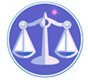 【更新】2019/1/7【編輯著作權者】黃婉玲（建議使用工具列--〉檢視--〉文件引導模式/功能窗格）（參考題庫~本文只收錄部份頁面,且部份無法超連結其他位置及檔案）《《民法概要申論題庫彙編》共259單元【科目】包括。a另有選擇題。民法親屬編概要。民法物權編概要。民法概要與刑法概要。民法概要與信託法概要。民法申論題庫。【其他科目】。S-link123總索引。01警察&海巡考試。02司法特考&專技考試。03公務人員考試　　　　　　　　　　　　　　　　　　　　　　　　　　　　　　　　　　　　　　　　　　　回目錄（5）〉〉回首頁〉〉103年(15)10301。a（5）103年公務人員特種考試身心障礙人員四等考試。財稅行政103年公務人員特種考試關務人員考試、103年公務人員特種考試身心障礙人員考試及103年國軍上校以上軍官轉任公務人員考試試題 40830【考試別】身心障礙人員考試【等別】四等考試【類科】財稅行政【科目】民法概要【考試時間】1小時30分【註】本試題共分兩部分，第一部分甲:為申論題，第二部分乙:為單一選擇題。甲、申論題部分：（50分）　　一、甲為 17歲未婚少年，在飆車時撞傷18歲離婚的乙女。甲害怕其父親知悉後生氣，而與乙當場達成和解，雙方同意由甲賠償 10萬元。甲回家向母親丙報告機車肇事及和解之事，丙認為賠償金額太高。乙女回家向其父丁說明整個事件，丁亦認為賠償金額太低。丙及丁均認為有必要重新談判賠償事宜。試問：甲與乙的和解契約，效力如何？甲與乙可否重新談判賠償金額？（25分）　　二、甲夫婚後有外遇，與乙妻感情破裂無可挽回。乙妻對婚姻之破裂並無可歸責事由，且不願與甲離婚，甲遂向法院提起離婚之訴。試問：法院是否應准予甲乙離婚？請附理由說明之。（25分）　　　　　　　　　　　　　　　　　　　　　　　　　　　　　　　　　　　　　　　　　　　回目錄（2）〉〉回首頁〉〉10302。e（2）103年專門職業及技術人員普通考試。地政士103年專門職業及技術人員高等考試驗船師、第一次食品技師考試、高等暨普通考試消防設備人員考試、普通考試地政士、專責報關人員、保險代理人保險經紀人及保險公證人考試試題20110【等別】普通考試【類科】地政士【科目】民法概要與信託法概要【考試時間】1小時30分　　一、法律行為之撤銷與契約之解除有何不同？在信託關係存續中，受託人違反信託本旨處分信託財產時，受益人得聲請法院撤銷其處分，此項撤銷權之行使，以有何種情形為限，始得為之？（25分）　　二、甲有房屋一棟，先後和乙、丙成立買賣契約，但卻將該屋交付予乙，而將其所有權移轉登記給丙。請附理由說明乙、丙得如何主張權利？（25分）　　三、一棟五樓公寓，由甲、乙、丙、丁、戊區分所有，各區分所有權人除有各自之專有部分外，尚有地下室共有部分，作防空避難設備兼法定停車空間使用。請依民法規定回答下列問題：　　(一)何謂專有部分？其成立要件如何？（10分）　　(二)各區分所有權人在地下室共有部分之應有部分比例如何定之？若地下室僅有三格停車位，而為甲、乙、丙三人設定專用權時，應如何為之？（15分）　　四、甲男、乙女為夫妻，生有丙女、丁男，均已成年。丙女與戊男同居生己男後，兩人始結婚，婚後又生庚女。某日，甲、乙、丙一起出外旅行，因所乘客輪翻覆，甲、丙同時溺水死亡，乙僅受嗆傷。設甲留有遺產1,800 萬元，應由何人繼承？其應繼分如何？若翻船事故發生後，甲、丙被分別送到醫院，甲先死亡，丙後死亡時，甲之繼承人與應繼分為何？與上述情形是否相同？（25分）　　　　　　　　　　　　　　　　　　　　　　　　　　　　　　　　　　　　　　　　　　　回目錄（7）〉〉回首頁〉〉10303。c（7）103年特種考試交通事業鐵路人員。員級考試。地政103年公務人員特種考試警察人員考試103年公務人員特種考試一般警察人員考試103年特種考試交通事業鐵路人員考試試題80550【等別】員級鐵路人員考試【類科】地政【科目】民法物權編概要【考試時間】1小時30分　　一、甲與乙之土地相鄰，甲興建房屋時，越界侵入乙之土地 10平方公尺，乙因在大陸經商，久未返家，回國後，始知甲越界建築一事，但甲之建築已經完工。請問：乙應如何主張權利？（15分）乙請求甲拆除越界建築部分之房屋，法院應否准許？（15分）如甲越界部分為車庫或圍牆，其法律效果有無不同？（10分）　　二、甲將其所有之土地一筆設定地上權與乙，供其建築房屋居住，約定每季地租新臺幣六萬元，惟未約定地上權期限。請問：甲、乙之地上權何時消滅？如乙之房屋因失火而滅失時，其地上權是否消滅？（30分）　　三、甲向乙借款新臺幣一千萬元，為擔保債務之清償，甲將其房屋設定抵押權於乙。請問：甲、乙可否約定將來如甲不能清償債務時，抵押物之所有權移屬於乙？其法律效力如何？（30分）。107年(13)。106年(16)。105年(15)。104年(17)。103年(15)。102年(17)。101年(15) *。100年(18)。99年(14)。98年(15)。97年(17)。96年(17)。95年(12)。94年(19)。93年(13)。92年(17)。91年(9)。107年(13)。106年(16)。105年(15)。104年(17)。103年(15)。102年(17)。101年(15) *。100年(18)。99年(14)。98年(15)。97年(17)。96年(17)。95年(12)。94年(19)。93年(13)。92年(17)。91年(9)。107年(13)。106年(16)。105年(15)。104年(17)。103年(15)。102年(17)。101年(15) *。100年(18)。99年(14)。98年(15)。97年(17)。96年(17)。95年(12)。94年(19)。93年(13)。92年(17)。91年(9)（1）公務人員特種考試司法人員四等考試*。法院書記官、執達員、執行員〈民法概要〉。107年。106年。105年*。104年。103年。102年。101年。100年。99年*。98年。97年。96年。95年。94年。93年。92年。91年（2）專門職業及技術人員普通考試*。地政士〈民法概要與信託法概要〉。107年。106年。105年*。104年。103年。102年。101年。100年。99年*。98年。97年。96年。95年。94年。93年。92年（3）特種考試地方政府公務人員四等考試~*01戶政〈民法總則、親屬與繼承編概要〉*02地政〈民法物權編概要〉*03財稅行政等〈民法概要〉。107年01。107年02。107年03*。106年01。106年02。106年03*。105年01。105年02。105年03*。104年01。104年02。104年03。103年01。103年02。103年03*。102年01。102年02。102年03。101年01。101年02。101年03*。100年02。100年03。99年01。99年02。99年03*。98年01。98年02。98年03。97年01。97年02。97年03*。96年01。96年02。96年03。95年02。95年03*。94-1年02。94-2年02。94-1年03。94-2年03*。93年02。93年03。92年02。92年03。91年02。91年03（4）公務人員特種考試原住民族四等考試~*01財稅行政〈民法概要〉*02地政〈民法物權編概要〉。107年02。106年02。105年01。104年02。103年01。103年02*。102年01。102年02。100年01。100年02。98年01。97年01*。95年01。94年01。93年01。93年02。92年01。91年02（5）公務人員特種考試身心障礙人員四等考試~*01地政〈民法物權編概要〉*02財稅行政〈民法概要〉*03法院書記官、執達員〈民法概要〉*04戶政〈b民法親屬編概要〉。107年02。107年03*。106年01。106年02。106年03。106年04。105年02。105年03*。104年01。104年02。104年03。104年04*。103年02。103年04。102年01。102年03。102年04*。101年01。101年02。101年03。101年04*。100年01。100年02。100年03。100年04*。99年01。99年02。99年03。99年04*。98年01。98年03。98年04*。97年01。97年02。97年03。97年04*。96年01。96年02。96年03。95年01。95年03*。93年01。92年01。92年02（6）交通事業郵政人員升資考試。業務管理~*01員級晉高員級〈民法概要〉*02佐級晉員級〈民法概要〉。105年02。102年02。99年02。96年01*。96年02。93年01。93年02（7）特種考試交通事業鐵路人員員級考試~*01地政〈民法物權編概要〉*02運輸營業〈民法概要〉。107年02。106年02。105年01。105年02。104年01。104年02*。103年01。103年02。102年02。101年01。101年02*。100年01。100年02。98年02。97年01。97年02（8）公務人員特種考試稅務人員四等考試*。財稅行政〈民法概要〉。106年。104年。102年。100年。98年。96年。94年。92年（9）交通事業公路人員升資考試*。員級晉高員級。事務管理〈d民法概要與刑法概要〉。96年。92年（10）交通事業公路人員升資考試*。佐級晉員級。土地行政〈c民法物權編概要〉。96年。94年（11）公務人員普通考試~*01地政、公產管理〈民法物權編概要〉*02戶政〈民法總則、親屬與繼承編概要〉*03財稅行政、商業行政〈民法概要〉。107年01。107年02。107年03。106年01。106年02。106年03*。105年01。105年02。105年03。104年01。104年02。104年03*。103年01。103年02。103年03。102年01。102年02。102年03*。101年01。101年02。101年03。100年01。100年02。100年03*。99年01。99年02。99年03。98年01。98年02。98年03*。97年01。97年02。97年03。96年01。96年03*。95年01。94年01-1。94年01-2。94年03*。93年01。92年01。92年03（12）公務人員升官等考試。委任升等*。司法行政〈民法大意〉。94年。93年。92年。91年（13）公務人員升官等考試。薦任升官等~*01一般行政〈d民法概論及刑法概論〉*02法院通譯、法院書記官〈民法概論〉。94年01。94年02。92年01。92年02（14）交通事業港務人員升資。員級晉高員級考試~*01業務管理〈民法概論〉*02事務管理〈d民法概要與刑法概要〉。95年01。95年02（15）專門職業及技術人員普通考試*。不動產經紀人〈民法概要〉。107年。106年。105年*。104年。103年。102年。101年。100年*。99年。98年。97年01。97年02。96年01。96年02*。95年。94年。93年。92年01。92年02。91年*（16）專門職業及技術人員考試~*土地登記專業代理人〈民法概要〉。94年-1。94年-2。93年。92年*。91年。91年檢覈1。91年檢覈2（17）交通事業鐵路人員升資考試~*01員級晉高員級。事務管理〈d民法概要與刑法概〉*02佐級晉員級。運輸營業〈民法概要〉。94年01。94年02